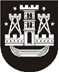 KLAIPĖDOS MIESTO SAVIVALDYBĖS TARYBASPRENDIMASDĖL 2021 METŲ vietinIŲ rinkliavŲ LENGVATŲ2021 m. vasario 25 d. Nr. T2-28KlaipėdaVadovaudamasi Lietuvos Respublikos Vyriausybės 2020 m. lapkričio 4 d. nutarimu Nr. 1226 ,,Dėl karantino Lietuvos Respublikos teritorijoje paskelbimo“, Lietuvos Respublikos vietos savivaldos įstatymo 16 straipsnio 2 dalies 18 punktu ir Lietuvos Respublikos rinkliavų įstatymo 12 straipsnio 3 punktu, Klaipėdos miesto savivaldybės taryba nusprendžia:1. Atleisti savivaldybės biudžeto sąskaita visus vietinių rinkliavų mokėtojus nuo:1.1. vietinės rinkliavos už leidimo įrengti išorinę reklamą ant Klaipėdos miesto savivaldybei priklausančių ar patikėjimo teise valdomų objektų ar teritorijų išdavimą laikotarpiu nuo 2021 m. sausio 1 d. iki karantino režimo paskutinės dienos;1.2. prekybos ir paslaugų teikimo miesto viešosiose vietose vietinės rinkliavos laikotarpiu nuo 2021 m. sausio 1 d. iki 2021 m. gruodžio 31 d.2. Nustatyti, kad 1.2 papunktyje nurodyta lengvata netaikoma rinkliavoms Jūros šventės ir miesto jubiliejinių bei istorinių sukakčių paminėjimo švenčių metu, kurios numatytos Prekybos ir paslaugų teikimo miesto viešosiose vietose vietinės rinkliavos nuostatų, patvirtintų Klaipėdos miesto savivaldybės tarybos 2011 m. spalio 27 d. sprendimu Nr. T2-331 „Dėl Prekybos ir paslaugų teikimo Klaipėdos miesto viešosiose vietose vietinės rinkliavos nuostatų ir Prekybos ir paslaugų teikimo Klaipėdos miesto viešosiose vietose tvarkos aprašo patvirtinimo“, 4 punkte.3. Skelbti šį sprendimą Teisės aktų registre ir Klaipėdos miesto savivaldybės interneto svetainėje.Savivaldybės meras Vytautas Grubliauskas